Erweiterter RedaktionsausschUSSGenf, 7. und 8. Januar 2015TEILÜBERARBEITUNG der Prüfungsrichtlinien für Gurke (Dokument TG/61/7 Rev.)vom Verbandsbüro erstelltes Dokument

Haftungsausschluß:  dieses Dokument gibt nicht die Grundsätze oder eine Anleitung der UPOV wieder	Auf ihrer achtundvierzigsten Tagung vom 23. bis 27. Juni in Paestum, Italien, prüfte die Technische Arbeitsgruppe für Gemüsearten (TWV) die Teilüberarbeitung der Prüfungsrichtlinien für Gurke aufgrund der Dokumente TG/61/7 und TWV/48/32 „Partial Revision of the Test Guidelines for Cucumber (Document TG/61/7)“ und schlug vor, die Prüfungsrichtlinien für Gurke wie folgt zu überarbeiten (vergleiche Dokument TWV/48/43 „Report”, Absatz 95):Hinzufügung eines neuen Merkmals 51 „Resistenz gegen Cucurbit yellow stunting disorder virus (CYSDV)” nach Merkmal 50 in Kapitel 7 „Merkmalstabelle“ mit einer Erläuterung für einzelne Merkmale und Hinzufügung des Merkmals zu Kapitel TQ 7 „Zusätzliche Informationen zur Erleichterung der Prüfung der Sorte“Neues Merkmal 51 „Resistenz gegen Cucurbit yellow stunting disorder virus (CYSDV)“ Zu 51:  Resistenz gegen Cucurbit yellow stunting disorder virus (CYSDV)Hinzufügung von Merkmal 51 zu Abschnitt 7 des Technischen Fragebogens „Zusätzliche Information, die für die Prüfung der Sorte hilfreich sein könnte“„[…]7.3 Sonstige Informationen	7.3.1	Resistenz gegen Schädlinge und Krankheiten (wenn möglich bitte Pathotypen/Stämme angeben)[…]”[Ende des Dokuments]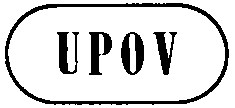 GTC-EDC/Jan15/14ORIGINAL: englischDATUM: 18. September 2014INTERNATIONALER VERBAND ZUM SCHUTZ VON PFLANZENZÜCHTUNGEN INTERNATIONALER VERBAND ZUM SCHUTZ VON PFLANZENZÜCHTUNGEN INTERNATIONALER VERBAND ZUM SCHUTZ VON PFLANZENZÜCHTUNGEN GenfGenfGenf51. 

(+)Resistance to Cucurbit yellow stunting disorder virus (CYSDV)Résistance au Cucurbit yellow stunting disorder virus (CYSDV)Resistenz gegen Cucurbit yellow stunting disorder virus (CYSDV)Resistencia al virus del amarilleo del pepino (CYSDV)QLabsentabsentefehlendausenteBurgos, Castro, Corona1presentprésentevorhandenpresenteAtalaya, Fortyca91.PathogenCucurbit yellow stunting disorder virus2.QuarantänestatusJa3.WirtsartenCucumber sativus, Cucumis melo, Cucurbita pepo, Citrullus lanatus4.Quelle des InokulumsCSIC-La Mayora (Spanien)5.IsolatCYSDV La Mayora6.Feststellung der Isolatidentität-7.Feststellung der Pathogenität-8.Vermehrung des Inokulums8.1Vermehrungsmedium-8.2Vermehrungssorte-8.3Pflanzenstadium bei der Inokulation-8.4Inokulationsmedium-8.5Inokulationsmethode-8.6Ernte des Inokulums-8.7Prüfung des geernteten Inokulums-8.8Haltbarkeit/Lebensfähigkeit des Inokulums-9.Prüfungsanlage9.1Anzahl der Pflanzen pro Genotyp209.2Anzahl der Wiederholungen29.3KontrollsortenAnfällig(Cucumis sativus) Burgos, Castro, CoronaResistent(Cucumis sativus) Atalaya, Fortyca9.4Gestaltung der Prüfung-9.5PrüfungseinrichtungGewächshaus/Kunststofftunnel/Klimakammer 9.6Temperatur-9.7Licht-9.8Jahreszeit-9.9Besondere MaßnahmenVerbreitung von weißen Fliegen verhindern. Die Pflanzen sollten im Gewächshaus mit einem weißen fliegenundurchlässigen Netz bedeckt werden.10.Inokulation10.1Vorbereitung des Inokulums-10.2Quantifizierung des Inokulums-10.3Pflanzenstadium bei der Inokulation2 - 4 Wochen10.4InokulationsmethodeVektor (weiße Fliege Bemisia, die das CYSDV trägt)10.5Erste Erfassung-10.6Zweite Erfassung-10.7Abschließende Erfassungen1 - 2 Monate nach der Inokulation11.Erfassungen11.1Methodevisuell11.2ErfassungsskalaSymptome: Blätter vergilben11.3Validierung der PrüfungDie Bewertung der Sortenresistenz sollte mit den Ergebnissen resistenter und anfälliger Kontrollen an Standardsorten kalibriert werden.11.4Abweicher-12.Auswertung der Daten hinsichtlich der UPOV-Ausprägungsstufenfehlend[1]	ausgeprägte Symptomevorhanden[9]	keine oder schwach ausgeprägte Symptome13.Kritische KontrollpunkteIm nicht empfohlenen Fall einer natürlichen Infektion ist die Quelle des Inokulums nicht kontrolliert. Die Identität des Virus sollte dann anhand von PCR oder Hybridisierung bestätigt werden, da die Symptome denjenigen, die durch einen anderen Virus verursacht werden, ähneln können. fehlendvorhan-dennicht geprüfta)Resistenz gegen Falschen Mehltau (Pseudoperonospora cubensis) (Pcu) (Merkm. 47)[   ][   ][   ]b)Resistenz gegen Zucchinigelbmosaikvirus (ZYMV) (Merkm. 50)[   ][   ][   ]c)Resistenz gegen Cucurbit yellow stunting disorder virus (CYSDV) 51)[   ][   ][   ]